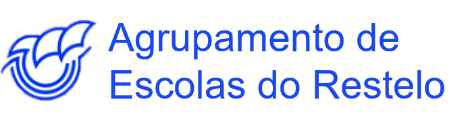 AGRUPAMENTO DE ESCOLAS DO RESTELOPROCESSO ELEITORAL PARA O CONSELHO GERAL 2023-2027CADERNOS ELEITORAIS PESSOAL DOCENTE Educadoras de Infância – 100 Jardim de Infância S. Francisco Xavier  -  627665  (Moinhos do Restelo)Jardim de Infância do Bairro do Restelo  -  253959Jardim de Infância de Belém  -  645860Jardim de Infância do Alto da Ajuda  -  601809   (Manuel Sérgio)Jardim de Infância de Caselas (nº 147)  -  6087741ºCiclo – 110 Escola EB1 Moinhos do Restelo (nº30)  -  251987Escola EB1 do Bairro do Restelo (nº63)  -  253959Escola EB1 Manuel Sérgio  -  242950Escola EB1 de Caselas (nº 147)  -  243360Inglês 1º Ciclo                                         Grupo 1202ºCicloPortuguês e Estudos Sociais /História                      Código 200Português / Francês                                                  Código 210Português / Inglês                                                       Código 220Matemática e Ciências da Natureza                            Código 230Educação Visual e Tecnológica                                    Código 240Educação Musical                                                          Código 250Educação Física                                                            Código 260Educação Moral e Religiosa                                          Código 2903ºCiclo e Secundário  -  402679Português e Francês                                                Código 300 e 320Inglês e Alemão                                                         Código 330 e 340Espanhol                                                                            Código 350História                                                                               Código 400Filosofia                                                                              Código 410Geografia                                                                        Código 420Economia                                                                          Código 430Matemática                                                                          Código 500Física e Química                                                              Código 510Biologia e Geologia                                                       Código 520Educação Tecnológica                                                        Código 530Informática                                                                           Código 550Artes Visuais                                                                       Código 600Educação Física                                                              Código 620Educação Especial                                                             Código 910Agrupamento de Escolas do Restelo, 27 de janeiro de 2023					                    O Presidente do Conselho Geral                         (Luís Augusto Domingues Vieira e Sousa)NomeMaria do Rosário Costa Moreira R. C. FradeAna Cristina de Oliveira Arraiano da CruzAna Isabel Costa Saramago G. L. Shirley DiasBárbara Semedo CrespoPatrícia Isabel Henriques MarquesMaria Eduarda Ferreira Alves Correia GomesNomeMaria Helena Pereira Carneiro PiresMaria Eugénia Vasconcelos CorreiaMaria Clara Pires Gouveia LameirasElsa Cristina Pires dos Santos CapelaIsilda Maria Venâncio Balola GuerreiroNomeMaria José Martins de Oliveira FilhóMaria Filomena Silva de OliveiraMaria Paula Agualuza Nunes Abreu M. TanqueiroCristina Isabel Marques Pinheiro RodriguesMaria Margarida da Piedade Ferreira CâmaraMarta Sofia GonçalvesNomeMaria Graciete dos Santos VelosoAna Roman Navarro Stott Howorth MineiroNomeAna Isabel Palhoto Pais de Azevedo LopesAna Cristina das Neves Brás Fernandes RegoNomeEmília Maria Soares Lourenço CoelhoAna Margarida Espínola C. Martins Pais Ivone Barros Gomes de PinaHelena Maria Lontrão de AlmeidaMaria Teresa da Silva PeresMaria Fernanda Cadete PaisFernando Lino AugustoRita Sofia dos Santos Sousa UbaldoTeresa Sofia Teixeira MartinhoDina Maria de Jesus NunesZélia Fernanda Veríssimo MatiasJoana Isabel Santos PereiraNomeHelena Paula Portugal Craveiro MartinsMaria João Castro CoelhoCláudia Isabel de Sousa CaladoSílvia Margarida Flores MartinhoIsabel Cristina Moreira Almeida ReisAna Maria Antunes Moreira Nabais NecaSusana Almeida Bernardo Pais TrabuloNatércia VasconcelosFátima Catarina Samagaio CostaCélia Maria Pereira de CarvalhoJoana Cristina Patrício Leitão Anabela Duarte Estevão P. M. Guerra  Patrícia Leonor Mendes GramaxoAna Filipa Correia FigueiredoSofia Isabel da Costa DiasIsabel Abreu LopesCláudia Vanessa DelgadoNomeSílvia Oliveira RamosFátima Maria Ferreira Fernandes Faleiro RamosAna Cristina Alves da Veiga Ana Sofia Monteiro de SousaNomeAnabela Coelho de Oliveira CordeiroVanda Sofia Russo de Almeida DiasAntónio Manuel Martins Ribeiro Tão FerrazAna Maria Caracol Rôla Maria Beirão dos SantosAndreia Vanessa Coimbra dos SantosNomeHelena Amélia Nobre Cardoso Vaz PalmaVanessa Pereira Santos FeiteiroNomeMaria Margarida Catarino FonsecaAnabela Maria Guerreiro EstêvãoRegina Maria Gago Diogo de Campos CalejoTelma Vieira EstevesNomeMarília Furtado BotelhoSusana Maria Martins FerreiraSara Santos GuerreiroMaria Inês Cancelo RussoNomeAna Mafalda Simões Manita Pedro Miguel de Almeida FerreiraAlínea D’Ascensão GonçalvesNomeAna Maria Martins GasparHelena Maria Ferreira AfonsoMaria do Cardal G.B. ArraisAlberto Joaquim VitóriaAna Rita Maurício SampaioNomeCibele Torresão Saque PereiraLuzia Rosa da Cunha RamosAna Margarida Marques DiogoNuno Marques de Matos ValenteNomeMaria Isabel Sousa Leal da CostaMaria Madalena Vasconcelos Nogueira Pinto Gonçalves NomeMaria Fernanda Baia LealAna Paula Shirley OliveiraSofia Gomes LopesJoana Filipa Lopes Barbosa Bacelar MeirelesNomeMaria de Fátima Cordeiro Silva Azinheiro FrancoArtur Jorge Faria GaniloNomeLinda Cristina Sousa Santos DavidMarina Marques TavaresMarina Maria de Francisco Santos PrinoMaria do Carmo Camacho CapelaJosé Luís Paulino dos SantosAna Teresa Almeida Rodrigues BouceiroAna Beatriz Teles Tavares Louro Correia RamalhoMaria Cristina Sertório Escaja GonçalvesSelma Leonor C. A. Sereno Elvas PinheiroAna Cristina Diogo da Silva Almeida NevesAlexandre Manuel da Conceição Dias PintoAna Amélia Mota GuimarãesRaquel Maria Araújo AlvesCecília da Silva AssunçãoEmanuela Sofia Rangel PintoMaria Cláudia Carvalho OliveiraSofia Margarida Cândido CarvalhoMaria Emanuela Amor Gomes de AzevedoMaria Francisca Augusto VenturaDavid Jorge RodriguesMaria Elvira Catarino MoreiraNomeMaria Manuela PinheiroNaya Valigy TricamejyMaria do Carmo EspadanalIsaura Maria Trindade Santos Afonso AraújoLuís Augusto Vieira e SousaEsmeralda Parreira Eusébio RamalhinhoIsabel Maria Justo Gonçalves Castelo BrancoEugénia Maria Vicente BarreirosPaula Cristina Antunes SilvaCarlota Maria Pinto DiasPaula Cristina Ferreira MonteiroInês Batista Vieira da Silva FerrazNomeDavid Luís CasimiroIsabel Filipe Catarino FariaNomeMaria José da Silva TelesAna Alexandra Rodrigues de Matos dos Santos Jorge Maria de Fátima Gomes da Silva dos SantosJosé Manuel Vieira Leiria FernandesCláudia Margarida Paulino S. Bento AmaralMarina Dória dos Santos Lopes GalambaMaria José Melo DiasPalmira dos Santos Reis NomeMaria de Lurdes Pinto Jacob RamalhoAnabela dos Santos Ribeiro MatiasIsabel Maria Rodrigues de CarvalhoMaria Alcina do Carmo DiasAntónio Fernando Baia da Costa (Psicologia)Maria Manuela Rodrigues AlvesIsabel Maria Correia Oliveira Fonseca CarvalhoAntónio Farinha FernandesNomeMaria Manuela Ribeiro FormigãoMaria Amália Vital LourençoAna Luísa Bertholo Gaspar NevesAna Maria Resende Barroco Damião BrígidaCristina Maria Gouveia Coelho Ferreira RoqueTeresa Maria Soares CorreiaIsabel Maria de Almeida Martinho DuartePatrícia Isabel da Silva PintéusPatrícia Marques Avões NomeAntónio José Macário CariaArmando José da Silva Geraldes PiresRosa Maria Alves Veloso Domingues CorreiaCarmen Zita Batalha Garcia MonereoNomeMaria Fernanda Frade Rodrigues VarandaFrancisco Alberto Laureano Ferreira da SilvaGraça Maria da Silva Dinis LopesCristina Maria Monteiro LopesMaria Teresa Sobral Fiúza da SilvaRosa Maria Reis Major de OliveiraPaulo Miguel Cambetas AscençãoJoana Catarina Aguiar FrazãoAna Maria Barreiros Ribeiro PissarraFátima da Conceição Paiva RodriguesLita Maria Soares CorreiaElisabete Pires CustódioElisabete Simões de AlmeidaElisa Monteiro Basto Cláudia Gisela de Castro Bacala FonteMónica Celina Oliveira MartinsMónica FrancoNomeMaria Luísa Gomes da SilvaFernando Pedro Canas Nunes de MatosCarla Maria Repsina dos SantosLuís Barreiros do RosárioMaria João Castanheira da Silva e CostaAna Cristina da Conceição Tavares SousaIlda Maria Cabral Mendes ValenteMaria do Pilar Lorenzo Castillo PortelaCristina Maria Neto da Conceição Santos CostaVitor Manuel Matias JacintoLaura Maria Bugalhão Silva Costa PintoAvelino Ricardo Almeida MoreiraPedro Miguel Soares PaivaAgda Márcia BarbosaPaulo ReisNomeMaria Gabriela Madureira Correia BotelhoFilomena Correia BretesRenata Maria Diniz de Carvalho C. MoreiraRosa Maria Carvalho EspadaAna Maria Machado Rebelo de Sousa LopesCarla Alexandra Magalhães Mateus GarcezMaria Helena Leal Ferreira dos ReisAna Cristina Marques Coelho B. GuterresAna Glória Pires Coelho de Freitas S. VieiraAna Carina Gomes da Costa dos Santos PazSandra Cristina Domingues Frade AfonsoRaquel Maria Amado Guedes de Sá AzevedoNomeJúlio Dias dos SantosNomeHumberto Fernandes XavierMaria Isabel Diogo VazAna Maria Bau Barros MarquesAna Catarina FloraDina Maria Sousa GodinhoNomeCristina Luísa Miranda RitoEmília Maria Ramos SilvaVitor Manuel Costa GorjãoFilomena Maria de Jesus de Santa-Rita Colaço MadeiraAlda Maria Manso Preto NobreRosa Maria Silva Paredes Silva BrancoMaria Cristina Isabel Carinhas Reis FernandesMaria José Queirós NicolauCristina Alexandra Pereira Ivo de CarvalhoJosé António Sanches JorgeLuís Tomás Martins AntónioNomeAntónio GodinhoAna Rute dos Santos AlmeidaMaria Teresa VarelaAna Cláudia Belo Vasquez VelosoRaquel Garcia Vidal Gama de Lacerda FrancoPatrícia Nunes Vaz JorgeEva das Neves CiprianoHenrique Costa Teixeira Fitas SaúdeJoaquim Luís Vidal PereiraSandra Paula da Madalena NascimentoSandra Helena Amaro da CostaRui Manuel Fernandes SilvaRodrigo Miguel Soares da Costa MartinsPaulo Fernando Clemente AfonsoAntónio Pedro Moreira da RochaRicardo Jorge Araújo TeixeiraMariana Roque EspigaJoão Miguel de Sousa Pinto       (substitui prof. António Rocha)NomeArménia Maria Domingues Stoffel Lemos Mª José Lopes Stoffel Lemos  Domitília Maria Jorge Moucho da CostaFernanda Maria da Conceição Pereira FernandesPaula Maria das Neves Raimundo Gonçalves Maria Rita RodriguesAna Alexandra Canas da Cunha Sanches da GamaSusana Rodeia dos Santos Rolo FreitasCristina Paula Araújo Delgado Villa BritoAna Paula Martins FelícioEulália Maria Telo Gaspar VilariçaTeresa Alexandra Fernandes Catarino Soares Nunes FrazãoCíntia Valente ChongAndré Luís Barreto GodinhoJoão Pedro Valido Freitas Santos GalvãoFilipa Martins Rosa de Sousa BottoSandra Cristina MilagresNorberto Fernando Sampaio Teixeira FernandesMaria Felisbela Simões NunesBárbara Salomé Loio